Подвижная игра« Дождик и солнышко».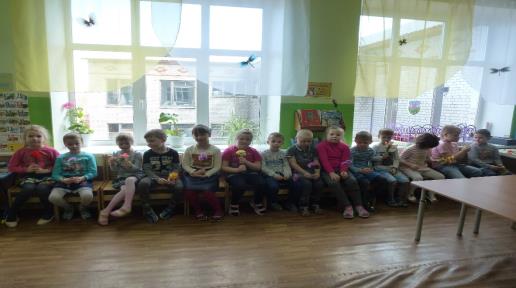 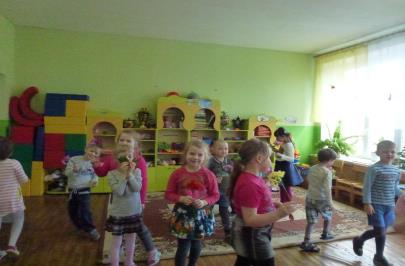 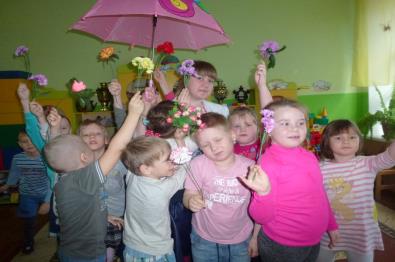 Настольная игра «Собери цветок».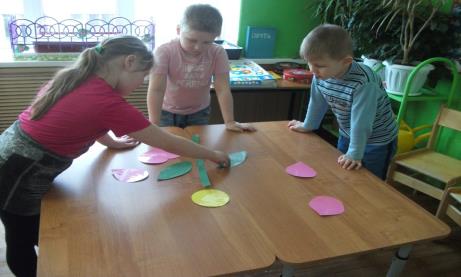 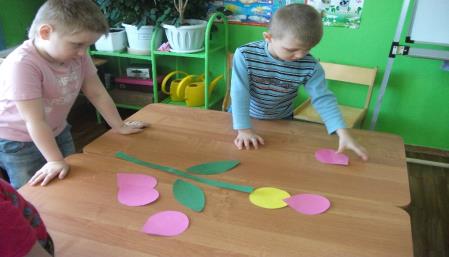 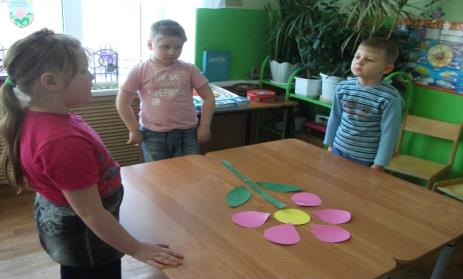 Настольная игра «Мазайка».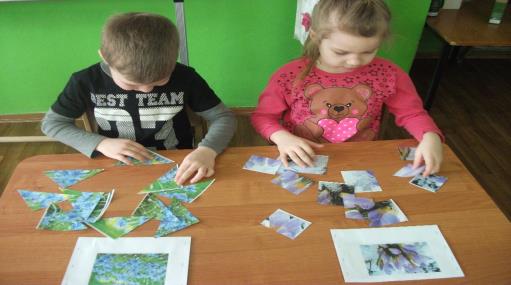 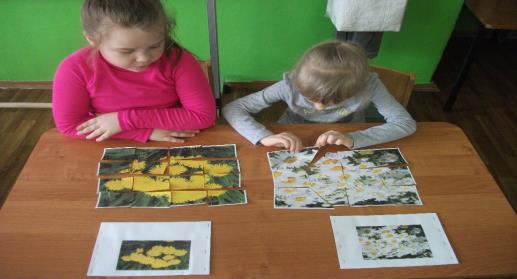 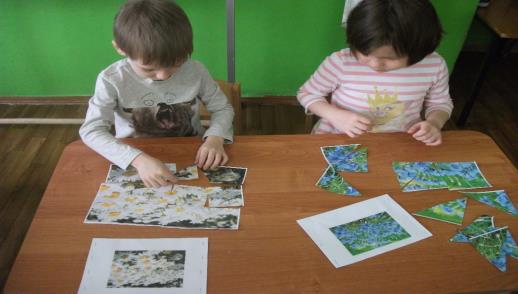 Рассматривание журнала «Цветы».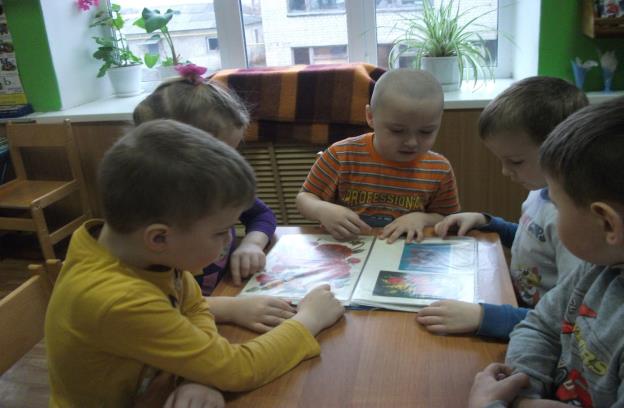 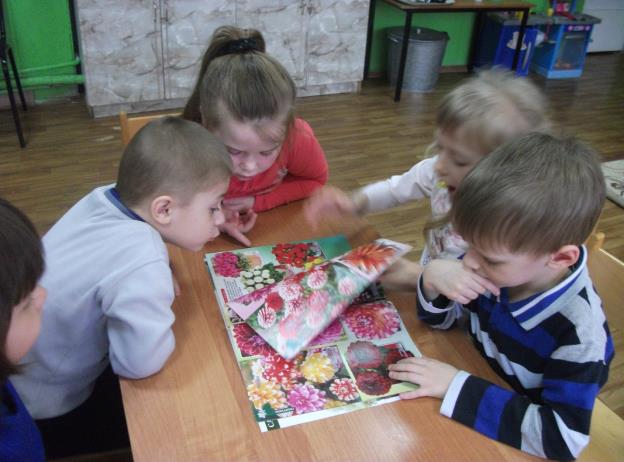 Описательный рассказ по картинкам «Цветы».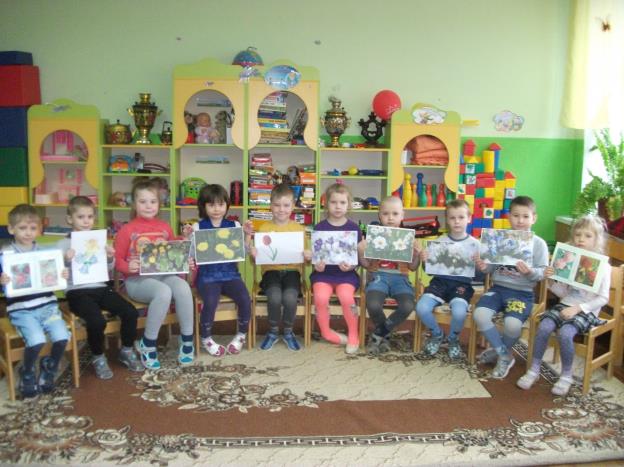 Рисование «Астры». (ватными палочками).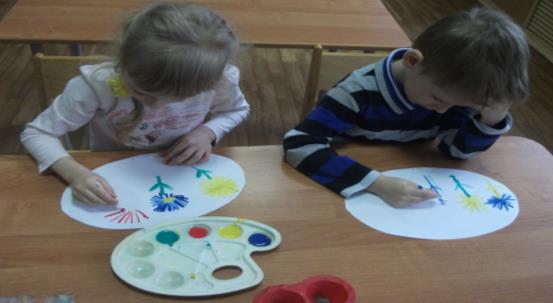 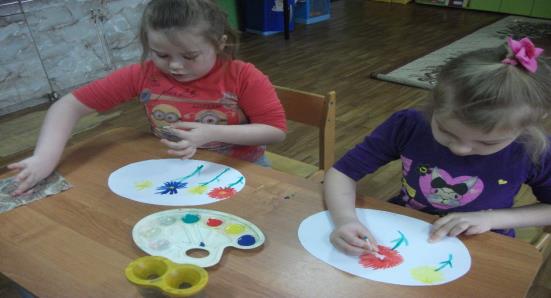 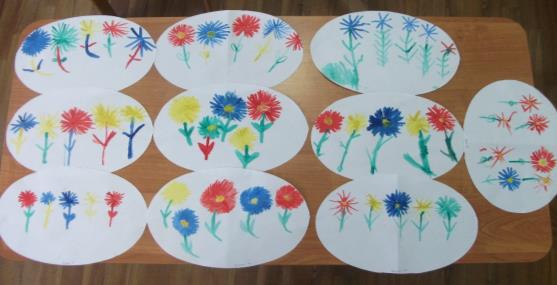 Аппликация «Цветок» (с помощью ватных дисков).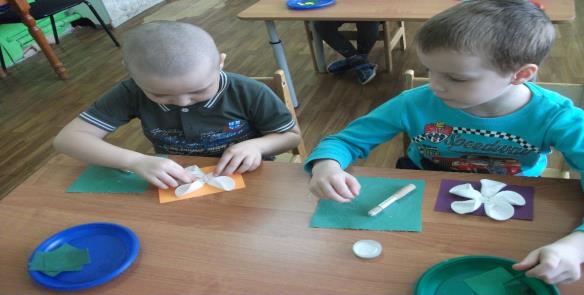 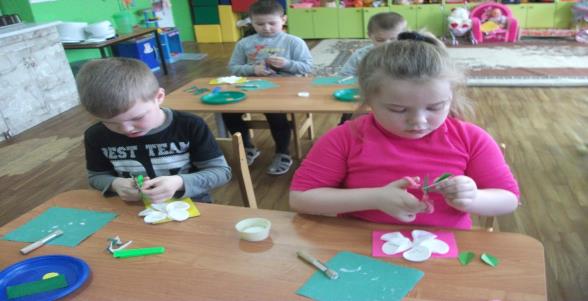 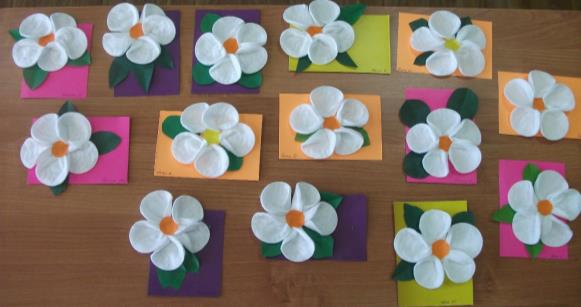 Наша «Цветочная полянка».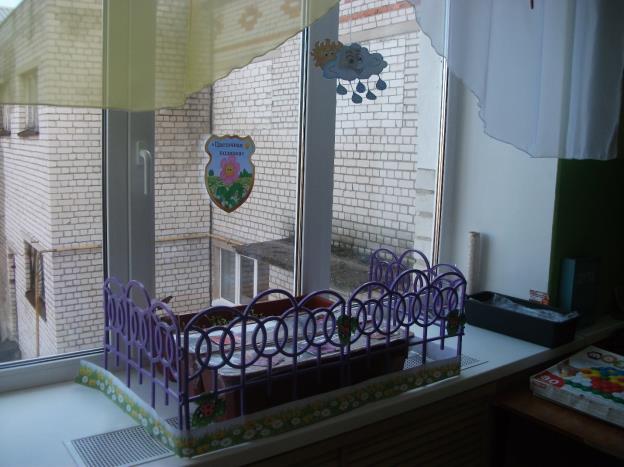 